ОФИЦИАЛЬНОЕ ОПУБЛИКОВАНИЕАдминистрация сельского поселения Шентала муниципального района Шенталинский Самарской областиПОСТАНОВЛЕНИЕ от 16.02.2023г. №6-пО создании комиссии по определению границ населенных пунктов, образуемых из лесных поселков или военных городков, а также определению местоположения границ земельных участков, на которых расположены объекты недвижимого имущества, на которые возникли права граждан и юридических лиц, в целях их перевода из земель лесного фонда в земли населенных пунктов сельского поселения Шентала муниципального района Шенталинский Самарской областиВ соответствии с частью 20 статьи 24 Градостроительного кодекса Российской Федерации, постановлением Правительства Самарской области от 16.03.2018 г. № 140 «Об утверждении Порядка деятельности комиссий, создаваемых по решению органов местного самоуправления в соответствии с частью 20 статьи 24 Градостроительного кодекса Российской Федерации», в целях определения границ населенных пунктов, образуемых из лесных поселков или военных городков, а также определения местоположения границ земельных участков, на которых расположены объекты недвижимого имущества, на которые возникли права граждан и юридических лиц, в целях их перевода из земель лесного фонда в земли населенных пунктов сельского поселения Шентала муниципального района Шенталинский Самарской области, руководствуясь Уставом сельского поселения Шентала муниципального района Шенталинский Самарской области, Администрация сельского поселения Шентала муниципального района Шенталинский Самарской областиПОСТАНОВЛЯЕТ: 1. Создать комиссию по определению границ населенных пунктов, образуемых из лесных поселков или военных городков, а также определению местоположения границ земельных участков, на которых расположены объекты недвижимого имущества, на которые возникли права граждан и юридических лиц, в целях их перевода из земель лесного фонда в земли населенных пунктов сельского поселения Шентала муниципального района Шенталинский Самарской области. 2. Утвердить прилагаемый Порядок деятельности, формирования и утверждения состав комиссии по определению границ населенных пунктов, образуемых из лесных поселков или военных городков, а также определению местоположения границ земельных участков, на которых расположены объекты недвижимого имущества, на которые возникли права граждан и юридических лиц, в целях их перевода из земель лесного фонда в земли населенных пунктов сельского поселения Шентала муниципального района Шенталинский Самарской области (приложение № 1). 3. Утвердить состав комиссии по определению границ населенных пунктов, образуемых из лесных поселков или военных городков, а также определению местоположения границ земельных участков, на которых расположены объекты недвижимого имущества, на которые возникли права граждан и юридических лиц, в целях их перевода из земель лесного фонда в земли населенных пунктов сельского поселения Шентала муниципального района Шенталинский Самарской области (приложение № 2). 4. Опубликовать настоящее постановление в газете «Вестник поселения Шентала» и разместить на официальном сайте Администрации сельского поселения Шентала муниципального района Шенталинский Самарской области в сети «Интернет»  http://shentala63.ru/. 5. Настоящее постановление вступает в силу со дня его официального опубликования. 6. Контроль за исполнением настоящего постановления оставляю за собой.Глава сельского поселения Шенталамуниципального района ШенталинскийСамарской области                                                                      В.И.МиханьковПриложение № 1 к постановлению администрации сельского поселения Шентала муниципального района Шенталинский Самарской области от 16.02.2023 г. № 6-пПорядок деятельности, формирования и утверждения состава комиссии по определению границ населенных пунктов, образуемых из лесных поселков, а также по определению границ населенных пунктов, образуемых из лесных поселков, а также определения местоположения границ земельных участков, на которых расположены объекты недвижимого имущества, на которые возникли права граждан и юридических лиц, в целях их перевода из земель лесного фонда в земли населенных пунктов сельского поселения Шентала муниципального района Шенталинский Самарской области (далее - Порядок)1. Общие положения1.1 Настоящий Порядок устанавливает порядок деятельности, формирования, утверждения состава и полномочия комиссии по определению границ населенных пунктов, образуемых из лесных поселков, а также по определению границ населенных пунктов, образуемых из лесных поселков, а также определения местоположения границ земельных участков, на которых расположены объекты недвижимого имущества, на которые возникли права граждан и юридических лиц, в целях их перевода из земель лесного фонда в земли населенных пунктов сельского поселения Шентала муниципального района Шенталинский Самарской области (далее - Комиссия).1.2. Комиссия является коллегиальным совещательным органом, формируемым в целях определения границ населенных пунктов, образуемых из лесных поселков, а также определения местоположения границ земельных участков, на которых расположены объекты недвижимого имущества, на которые возникли права граждан и юридических лиц, в целях их перевода из земель лесного фонда в земли населенных пунктов.1.3. Комиссия в своей деятельности руководствуется Конституцией Российской Федерации, действующим законодательством Российской Федерации, постановлением Правительства Самарской области от 16.03.2018г. № 140 «Об утверждении Порядка деятельности комиссий, создаваемых по решению органов местного самоуправления в соответствии с частью 20 статьи 24 Градостроительного кодекса Российской Федерации, иными нормативными правовыми актами и настоящим Порядком.2. Порядок формирования и утверждения состава комиссии по определению границ населенных пунктов, образуемых из лесных поселков, а также определения местоположения границ земельных участков, на которых расположены объекты недвижимого имущества, на которые возникли права граждан и юридических лиц, в целях их перевода из земель лесного фонда в земли населенных пунктов сельского поселения Шентала муниципального района Шенталинский Самарской области2.1. Комиссия создается в составе председателя комиссии, его заместителя, секретаря и членов комиссии в соответствии с частями 20, 21 статьи 24 Градостроительного кодекса Российской Федерации2.2. Решение о формировании Комиссии принимает Глава сельского поселения Шентала муниципального района Шенталинский Самарской области в форме муниципального правового акта.2.3. Администрация сельского поселения Шентала муниципального района Шенталинский Самарской области, утверждает состав Комиссии с учетом поступивших предложений по кандидатурам представителей для участия в деятельности Комиссии. Председателем Комиссии назначается Глава сельского поселения Шентала муниципального района Шенталинский Самарской области. Секретаря Комиссии назначает председатель Комиссии.2.4. Председатель комиссии проводит заседания комиссии, принимает решения по процедурным вопросам и подписывает протокол заседания комиссии. В отсутствие председателя комиссии его обязанности исполняет заместитель председателя комиссии.2.5. Секретарь комиссии несет ответственность за документарное и организационное обеспечение работы комиссии, а также обеспечивает подготовку заседаний комиссии, ведет протоколы заседаний комиссии, своевременно, но не позднее чем за три календарных дня информирует членов комиссии о времени и месте проведения заседаний комиссии либо путем направления почтовых отправлений, либо посредством электронной почты, а также при необходимости иными способами.2.6. Все лица, входящие в состав комиссии, осуществляют свою деятельность на безвозмездной основе.Полномочия Комиссии и состав сведений, необходимых для подготовки предложений КомиссииКомиссия осуществляет свою деятельность в форме заседаний.Комиссия обладает полномочиями по подготовке предложений:  - относительно местоположения границ населенных пунктов, образуемых из лесных поселков, с учетом площади и количества расположенных в границах таких лесных поселков земельных участков, не используемых в целях лесного хозяйства, а также с учетом необходимости размещения в границах таких образуемых населенных пунктов объектов регионального или местного значения в целях соблюдения требований, предусмотренных нормативами градостроительного проектирования;по использованию, охране, защите и воспроизводству лесов относительно видов функциональных зон, устанавливаемых в границах лесных поселков, и местоположения их границ, с учетом предусмотренных лесным законодательством требований;о сохранении или ликвидации лесного поселка, с переселением граждан с учетом мнения населения указанных лесного поселка. Учет мнения населения лесного поселка при подготовке предложений о сохранении или ликвидации лесного поселка и о переселении граждан осуществляется по правилам, предусмотренным Федеральным законом от 6 октября 2003 года № 131-ФЗ «Об общих принципах организации местного самоуправления в Российской Федерации» для собрания граждан;относительно местоположения границ земельных участков, на которых расположены объекты недвижимого имущества, на которые возникли права граждан и юридических лиц, в целях их перевода из земель лесного фонда в земли населенных пунктов.Председательствующий на заседании комиссии несет персональную ответственность за выполнение возложенных на нее полномочий.Секретарь комиссии несет ответственность за документарное и организационное обеспечение работы комиссии, а также обеспечивает подготовку заседаний комиссии, ведет протоколы заседаний комиссии, своевременно, но не позднее чем за три календарных дня информирует членов комиссии о времени и месте проведения заседаний комиссии либо путем направления почтовых отправлений, либо посредством электронной почты, а также при необходимости иными способами.Члены комиссии имеют право:участвовать в заседании комиссии;в случае несогласия с принятым на заседании решением комиссии излагать в письменной форме свое мнение, которое подлежит обязательному приобщению к протоколу заседания комиссии;принимать участие в подготовке заседаний комиссии;- обращаться к председателю комиссии по вопросам, входящим в компетенцию комиссии;пользоваться информацией, поступающей в комиссию.3.6. При рассмотрении вопроса, включенного в повестку дня заседания комиссии, в случае возникновения прямой или косвенной заинтересованности члена комиссии, которая может привести к конфликту интересов, он обязан до начала заседания заявить об этом председательствующему на заседании комиссии, и в таком случае он не принимает участия в рассмотрении указанного вопроса.3.7. В случае невозможности присутствовать на заседании комиссии по объективным причинам член комиссии заблаговременно извещает об этом орган местного самоуправления, при этом передача права голоса иному лицу не допускается.3.8. На заседание комиссии могут быть приглашены без права голосования представители юридических лиц, заинтересованных органов государственной власти, органов местного самоуправления, общественных организаций, а также граждане, в том числе индивидуальные предприниматели (их уполномоченные представители).Порядок проведения заседаний комиссии и утверждения предложений Комиссии4.1. Заседания комиссии проводятся по мере необходимости. Дату проведения заседания комиссии, повестку дня и порядок проведения заседания комиссии определяет председатель комиссии (в его отсутствие - заместитель председателя комиссии). Дата заседания комиссии размещается Администрацией сельского поселения Шентала Самарской области на официальном сайте Администрации сельского поселения Шентала муниципального района Шенталинский Самарской области не позднее чем за пятнадцать календарных дней до дня заседания комиссии.4.2. Заседание комиссии считается правомочным, если на нем присутствует не менее двух третей от установленного числа ее членов.4.3. Решения комиссии принимаются открытым голосованием простым большинством голосов присутствующих на заседании членов комиссии. В случае если голоса членов комиссии распределились поровну, голос председательствующего на заседании комиссии является решающим.4.4. Члены комиссии голосуют либо «за», либо «против» принимаемого решения.4.5. При определении границ земельного участка в целях установления границ населенного пункта, образуемого из лесного поселка, комиссия должна учитывать:недопустимость изломанности границ населенного пункта;обеспечение включения в границы населенного пункта объектов социального и коммунально-бытового назначения, обслуживающих население этого населенного пункта;обеспечение плотности застройки территории населенного пункта не ниже 30 процентов.Отступление от требования, указанного в абзаце 4 пункта 4.5 настоящего Порядка, в сторону понижения плотности застройки в связи с нахождением зданий, сооружений на территориях лесных поселков на значительном расстоянии друг от друга и (или) необходимостью размещения объектов социального, транспортного, коммунально-бытового назначения в соответствии с нормативами градостроительного проектирования допускаемся по решению федерального органа исполнительной власти, осуществляющего функции по контролю и надзору в области лесных отношений, а также по оказанию государственных услуг и управлению государственным имуществом в области лесных отношений, по представлению высшего должностного лица Самарской области.Результаты работы Комиссии по выработке предложений, указанных в пункте 3.2. настоящего Порядка, оформляются протоколом Комиссии.В протоколе заседания комиссии указываются следующие сведения:- дата и номер протокола;- перечень присутствующих членов комиссии;- повестка дня;- краткое изложение рассматриваемых вопросов;- количество голосовавших «за» и «против» по каждому из принимаемых решений;- принятые на заседании комиссии решения.Протокол подписывается председательствующим на заседании комиссии и всеми присутствовавшими на заседании членами комиссии. Копия протокола направляется членам Комиссии не позднее 15 рабочих дней после заседания.Комиссия направляет предложения, указанные в пункте 3.2. настоящего Порядка, с приложением протокола комиссии на утверждение в Правительство Самарской области.Приложение № 2 к постановлению администрации сельского поселения Шентала муниципального района Шенталинский Самарской области от 16.02.2023 г. № 6-пСостав комиссии по определению границ населенных пунктов, образуемых из лесных поселков или военных городков, а также определению местоположения границ земельных участков, на которых расположены объекты недвижимого имущества, на которые возникли права граждан и юридических лиц, в целях их перевода из земель лесного фонда в земли населенных пунктов сельского поселения Шентала муниципального района Шенталинский Самарской областиПредседатель комиссии: - Миханьков Василий Иванович, Глава сельского поселения Шентала муниципального района Шенталинский Самарской области;Заместитель председателя комиссии: - Анкин Петр Владимирович, заместитель главы сельского поселения Шентала муниципального района Шенталинский Самарской области;Секретарь комиссии: - Хусаинова Гульфия Шамиловна, ведущий специалист администрации сельского поселения Шентала муниципального района Шенталинский Самарской области;Члены комиссии:Ермолаева Людмила Александровна, начальник отдела контроля ведения государственного лесного реестра и земельных отношений Департамента лесного хозяйства по Приволжскому федеральному округу (по согласованию);Журавлева Мария Владимировна, заместитель начальника отдела контроля ведения государственного лесного реестра и земельных отношений Департамента лесного хозяйства по Приволжскому федеральному округу (по согласованию);- Милюков Николай Федорович, главный консультант управления лесного планирования и организации лесопользования Департамента лесного хозяйства Министерства лесного хозяйства, охраны окружающей среды и природопользования Самарской области (по согласованию); - Логинов Сергей Евгеньевич, консультант управления территориального планирования Министерства строительства Самарской области (по согласованию);Чудаева Александра Александровна, представитель Общественной палаты Самарской области (по согласованию);- Чернова Людмила Геннадьевна, начальник межмуниципального отдела по Сергиевскому, Исаклинскому, Челно-Вершинскому, Шенталинскому району Управления Федеральной службы государственной регистрации, кадастра и картографии по Самарской области (по согласованию);- Власов Илья Владимирович, заместитель директора по территориальному планированию Государственного унитарного предприятия Самарской области институт «ТерНИИгражданпроект» (по согласованию).ПОСТАНОВЛЕНИЕ от 17.02.2023 года №7-пОб утверждении стоимости услуг согласно гарантированному перечню услуг по погребению на территории сельского поселения Шентала муниципального района Шенталинский Самарской области 	В соответствии со ст.9 Федерального закона от 12.01.1996 №8-ФЗ «О погребении и похоронном деле», Федерального закона от 06.10.2003 N 131-ФЗ «Об общих принципах организации местного самоуправления в Российской Федерации», Администрация сельского поселения Шентала муниципального района Шенталинский Самарской области ПОСТАНОВЛЯЕТ:1. Установить стоимость услуг (приложение к постановлению), предоставляемых согласно гарантированному перечню услуг на территории сельского поселения Шентала муниципального района Шенталинский Самарской области, на погребение следующих категорий умерших граждан:- пенсионеров, не подлежавших обязательному социальному страхованию на случай временной нетрудоспособности и в связи с материнством на день смерти;- граждан, не подлежавших обязательному социальному страхованию на случай временной нетрудоспособности и в связи с материнством на день смерти пенсионеров, досрочно оформивших пенсию по предложению органов службы занятости (в случае, если смерть пенсионера наступила в период получения досрочной пенсии до достижения им возраста, дающего право на получение соответствующей пенсии);- граждан, подлежавших обязательному социальному страхованию на случай временной нетрудоспособности и в связи с материнством на день смерти, и умерших несовершеннолетних членов семей граждан, подлежащих обязательному социальному страхованию на случай временной нетрудоспособности и в связи с материнством на день смерти указанных членов семей;- граждан, не подлежавших обязательному социальному страхованию на случай временной нетрудоспособности и в связи с материнством на день смерти и не являлись пенсионерами, а также в случае рождения мертвого ребенка по истечении 154 дней беременности. 2. Опубликовать настоящее постановление в газете «Вестник поселения Шентала» и разместить на официальном сайте Администрации сельского поселения Шентала муниципального района Шенталинский Самарской области в сети Интернет.3. Настоящее постановление вступает в силу со дня официального опубликования и распространяет свое действие на правоотношения, возникшие с 01 февраля 2023 года. Глава сельского поселения Шентала муниципального района Шенталинский Самарской области                                                                       В.И. Миханьков Приложение к постановлению  Администрации сельского поселения Шентала  	муниципального района Шенталинский Самарской области от 17.02.2023 года №7-пСтоимость услуг, предоставляемых согласно гарантированного перечня услуг на погребение по сельскому поселению Шентала муниципального района Шенталинский Самарской области.Номер телефона для сообщений в целях предотвращения террористической и экстремистской деятельности 8 (84652) 2-17-572023пятница17 февраля№ 4 (348)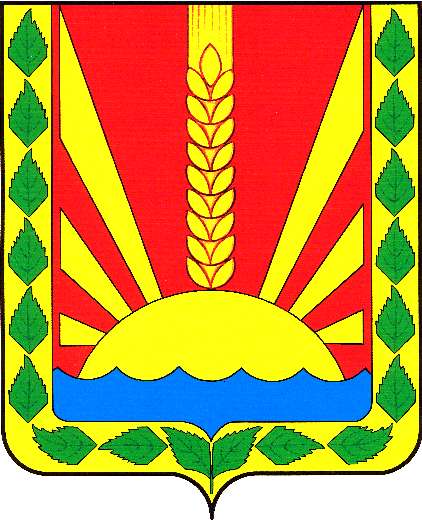 Учрежден решением Собрания представителей сельского поселения Шентала муниципального района Шенталинский Самарской области № 134 от 25.02.2010 г.№ п\пНаименование услугиСтоимость руб.1Оформление документов, необходимых для погребения 1.1Медицинская справка о смертиБесплатно1.2.Свидетельство о смерти и справка о смерти, выдаваемые в органах ЗАГСБесплатно2Предоставление и доставка гроба, и других предметов, необходимых для погребения 2927,142.1.Гроб, изготовленный из пиломатериалов или комбинированного (из древесноволокнистых плит и пиломатериалов), обитый снаружи и внутри нетканым материалом, размером: длина – 140-220 см., ширина – 60-80 см., высота – 45-60 см.2103,862.2.Доставка по адресу320,182.3.Вынос гроба и других принадлежностей до транспорта228,652.4.Погрузо-разгрузочные работы274,453 Перевозка тела (останков) умершего на кладбище 2286,803.1.Услуги автокатафалка по перевозке гроба с телом умершего из дома (морга) до места погребения1829,463.2.Перемещение гроба с телом умершего до места захоронения182,933.3.Погрузо-разгрузочные работы274,414Погребение2579,544.1.Расчистка и разметка места для рытья могилы91,474.2.Рытье могилы для погребения 2,5х1,0х2,02030,754.3.Забивка крышки гроба, опускание гроба в могилу, засыпка могилы и устройство надмогильного холма.457,32Итого:7793,48Соучредители:1. Администрация сельского поселения Шентала муниципального района Шенталинский Самарской области; (446910, Самарская область, Шенталинский район, ст. Шентала, ул. Вокзальная, 20);2. Собрание представителей сельского поселения Шентала муниципального района Шенталинский Самарской области (446910, Самарская область, Шенталинский район, ст. Шентала, ул. Вокзальная, 20).Напечатано в АСП Шентала муниципального района Шенталинский Самарской области.446910, Самарская область, Шенталинский район, ст. Шентала, ул. Вокзальная, 20. Тираж 100 экземпляров. Бесплатно.Периодичность выпуска газеты «Вестник поселения Шентала»- не реже одного раза в месяц.